Anmeldung zur schulpsychologischen Abklärung oder BeratungZum Ausfüllen bitte im Feld auf den Punkt klicken, das □ anklicken oder eine elektronische Unterschrift (Bild) einfügen.Schulnoten: Bitte ALZ angeben. Aktuelle Förderpläne, SSG-Protokolle und Berichte inkl. Testauswertungen (Logo, PMT etc.) sind in Kopie beigelegt.KindNameVornameGeburtsdatumGeschlecht m    w    diversNationalitätErstsprache(n)Wohnhaft bei Eltern    Mutter    Vater andere GeschwisterMutterVater gleiche WohnadresseName, VornameName, VornameStrasseStrassePLZ, OrtPLZ, OrtTelefonTelefonE-MailE-MailBerufl. TätigkeitBerufl. TätigkeitDolmetscher(in) ja   Sprache / Name Dolmetscher(in) ja   Sprache / Name FamiliensituationSorgerecht gemeinsam    Mutter    Vater   Beistandschaft     andere  Beistandschaft     andere Korrespondenz-/Informationsrecht (sofern abweichend von Sorgerecht) gemeinsam    Mutter    Vater   Beistandschaft     andere  Beistandschaft     andere SchuleSchuleSchulgemeinde/ SchuleKlasseKlassenlehrpers.Telefon / E-MailKlassenlehrpers.Telefon / E-MailFachpersonenNameNamevon – bis Telefon / E-MailSHP / IFDaZLogopädiePsychomotorikSSABisherige SchullaufbahnBisherige SchullaufbahnBisherige Schullaufbahn Bitte Ausdruck Schullaufbahn beilegen, wenn vorhanden Bitte Ausdruck Schullaufbahn beilegen, wenn vorhandenKlasse, Stufe oder ZyklusZeitraumSchuleSchuleLehrperson(en)BemerkungenFragestellung an den SPDWelche Fragen sollen geklärt werden?Von Lehrperson(en)Von Eltern / ErziehungsberechtigenDarstellung der SituationKurze Beschreibung der Situation: Wie erleben Sie das Kind? (Lern- und Leistungsverhalten, Sozialverhalten, emotionale Befindlichkeit, besondere Begabungen und Interessen, Ressourcen, Gesundheitszustand)Fach:LesenSchreib.MNote:Bisherige Abklärungen und MassnahmenWas und wann wurde von der Schule bzw. von den Eltern bereits unternommen und wie wirkte sich dies aus?FachpersonenNameTelefonE-MailKinderarztVorbesprechung der AnmeldungVorbesprechung der AnmeldungSchulpsychologe/-psychologinDatum Fachteam-Sitzung: Unterschriften (Einverständnis mit der Abklärung) Unterschriften (Einverständnis mit der Abklärung) Unterschriften (Einverständnis mit der Abklärung) Die Unterschrift der Schulleitung ist immer nötig.Die Unterschrift der Schulleitung ist immer nötig.Ort und DatumErziehungsberechtigteErziehungsberechtigteOrt und DatumLehrpersonLehrpersonOrt und DatumSchulleitungSchulleitung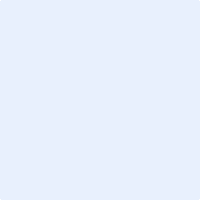 